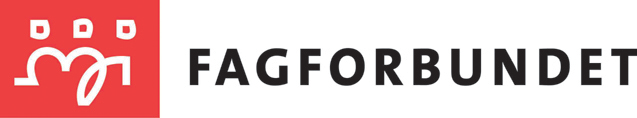 ÅRSMELDING2018Fagforbundet avd.297 Gloppen Styret har frå årsmøte 2018 vore samansett slik:HTV							Tone MorkenLeiar							Bjørg-Vigdis Sivertsen		Nestleiar						Ann Elisabet SandvoldOpplæringsansvarleg					Alvtina Senkina	Pensjonist						Ragnhild Andenæs			Leiar seksjon kyrkje, kultur og oppvekst (YKKO)	Hilde SætrenLeiar seksjon helse og sosial (YHS)			Marie Evebø SætrheLeiar seksjon kontor og administrasjon (YKA)	 Leiar seksjon samferdsel og teknisk (YST)		Nathaniel Nyemah.Kasserar    						Accountor / Bjørg-Vigdis SivertsenFane 2	 						Anne Grete HoddevikUngdomstillitsvalt  	 		                        Iryna Leshchuk1 Vara							Laila Henden   	        2 Vara							Hildegunn Hauge		 Styret har hatt 9 styremøter. Styret har handsama 78 saker. Styre har eit arbeidsutvalg: Tone Morken, Bjørg-Vigdis Sivertsen, Anne Elisabet Sandvold og Anne Grete Hoddevik. Fagforbundsveka.Juni : v/Ann Elisabet Sandvold og Kersti Frøystad.Dei besøkte  Omsorgssenteret.Ann Kristin Førde var med frå fylket.Og det blei servert skillingsbollar.Desember:3.des v/Ann Elisabet Sandvold :På reinhaldarane sin dag, arrangerte Ann Elisabet samling i felleshuset. Der vart servert pizza. Tone Morken var med som gjest.Den 27.nov. fekk vi besøk av Bodil Gjerde, seksjonsleiar for YKA i fylket, og Christian Danielsen frå Fagforbundet sentralt. Han heldt kurs for våre medlemmar om«Den nye personvernopplysningsloven»Anna aktiv:Medlemstur i juni. 55 medl. deltok på busstur til Stardalen sommarkafe.Der fekk vi servert god mat. LO fylket var der og informerte om LO favør sine fordelar.Etterpå ein tur inn i dalen før vi retunerte.I 2018 bestemte vi oss for å ha eit ekstra fokus på Fagarbeidaren. I den forbindelse var vi innom dei fleste arbeidsstader der vi har medlemmar. Det vart delt ut belte til yrkesaktive medlemmar. Yrkesprofilen, eit kort interju med fokus på yrke, vart delt på heimesida og på Facebook sida vår.Oversikt over dagar:Kontortilsette den 27.april.( Tone Morken)Miljøarbeidertenesta veke 21(Mari Sætrhe og Marit-Karin Heltne delte ut) Vaktmester, uteseksjon og kyrkjearbeidarane veke 22.( Tone Morken.)Barnehagar kommunale og private v.38.-39.(Tone Morken og Bjørg-Vigdis Sivertsen delte ut.)Skulane i Gloppen, samt Trivselhagen 23.nov.(Eva Sæterøy og Hilde Sætren delte ut.)Gloppen omsorgssenter, gotetoppen og heimetenestene 28.nov.( Tone Morken, Marie Sæthre, Anne Grete Hoddevik og Bjørg-Vigdis Sivertsen delte ut).Reinhaldarane den 3. des.( Ann Elisabet Sandvold og Tone Morken.)Pensjonsmøte på Nordfjordeid 07.04 5stk. frå Gloppen  deltok.Tone Morken lagde til adventskalender på facebook der 24 heldige medlemmar vart vinnarar.Vi har betalt ut 5000kr. til eit medlem som har tatt fagprøven.Vi og sjukepleiarforbundet skreiv brev til politikarane angåande sparing i helse og omsorg der vi støtta innsparinga til Helse og omsorgsleiar. Vi reagerte på standpunktet som HOU landa på 14.nov.Kurs/opplæring/møter:Leiar Bjørg-Vigdis Sivertsen har delteke på:Leiar/HTV samling i februar og leiar samling i august,Rep.skapsmøte 11.-12-april (Nordfjordeid)Rep.skapmøte 13.-14. september i Bergen.Møte i koordineringsleddet for fylkes ansatte i april og september.Telefonmøte som fylkeskontoret har kalla inn til.HTV innan KS Tone Morken har delteke på:HMT gruppa 5 møterAMU 4 møterADMU 4 møterMøter med Helse og omsorgssjefen 2HTV nettverksmøter 4Arbeidsutval møter 2Har delteke på to tilsett samlingar 11.jan. og 25. okt.Har tre  samlingar med dei tillitsvalgte 11.jun. ,17. okt. og 3. des.Elles delteke på:Pensjonskonferanse i Bergen 06.april.Rep.skapmøte 11.-12.april(Norfjordeid)Rep.skapmøte 13.-14.september (Bergen)Forhandlingskurs 12.-13.september ( Skei)Konferanse Digitalisering og effektivisering 22.-23. okt.Lokale forhandlingar i kap.3 og 5 13. juni.Medlemsmøte med tema årsturnus 13.-14.juni.(4stk. møtte opp dei dagane)Fane 2 ansvarleg Anne Grete Hoddevik:Forhandlingar  i Sogndal i mai.Fane 2 opplæring og samling for Fane 2.i vår og i haust.Lokale forhandlingar i kap.3 5.-13. juni.Nestleiar fagforbundet Gloppen Anne Elisabet Sandvold:Sekretær for styret.Hovudansvar for fagforbundsvekene.Nestleiar i YST i region Sogn og fjordane.Medlem  i YST sentralt (nasjonalt)Medlem av SUN Styret reinhold.Medlem av SUN styret byggbedrifter.Rep.skap møte11.-12. april( Nordfjordeid)  Rep.skaps møte 13.-14. september.(Bergen)Plasstillitssamling på fylket og lokalt.Fase 3 del 1,  2 taes i 2019.                                                                                                                              Fane 2:2018 har vore eit år der medlemstalet har auka, vi har fått 29 nye medl. 18 gått ut  412 medl. totalt. 235er yrkesaktive.Seksjonsleiarane:YKKO: Hilde Sætren : Deltatt på styremøta. Var  med på seksjons konferanse i mars.Vore med og delt ut belter på skulane i kommunen og Firda vidaregåande.Var med i gruppa som skulle vurdere kutt og nedskjeringar i oppvekstsektoren i januar.På kurs på Norfjordeid i oktober om pensjon.YHS: Marie Evebø Sæthre:  Deltatt på  styremøta. Var på seksjonskonferanse i Førde i mars. Var på arbeidsplassbesøk ilag med Marit Heltne i miljøarbeidertenesta, Arbeidsplassbesøk i lag med Tone Morken, Gotatoppen, Gotetunet, Furubu og heimetenesta Hyen.
YST:  Nathaniel Nyemah: Har deltatt på styremøta. Var med på seksjonskonferanse i mars.Opplæringsansvarleg :Alevtina Senkina.Har sendt ut kurs som kjem.
Ungdomstillitsvalt:Iryna Leshchuk har hatt fødselpermisjon siste halvåret. Pensjonist tillitsvalt:Ragnhild Andenæs har vore med på styremøta.Var med på medlemstur/ mange pensjonistar var med.Rekneskap:Budsjett og rekneskap ( ligg som vedlegg).Medlemmar utanom KS.Vi har medlemmar i  private barnehagar, Nomil, Mona vekst og Gloppen kyrkjelege fellesråd,Nordfjord folkehøgskule, Trivselhagen IKS. Tillitsvalde er: Sølvi Austrheim i Austrheim barnehagen . Bengt Moen på Nomil.Firda Vidaregåande Liv Ingunn Holvik.Sandane 13.januar 2019.Styret i fagforbundet avd.297 Gloppen